MOÇÃO Nº 153/2020Manifesta apelo a Prefeitura Municipal para que realização de equiparação salarial dos odontólogos com a dos médicos.            Senhor presidente,            Senhora e senhores vereadores!	CONSIDERANDO-SE que tanto os médicos clínico-gerais/generalistas quanto os cirurgiões-dentistas que integram o painel de servidores da prefeitura local cumprem atualmente uma jornada de trabalho mensal de cem horas, ambos laborando em prol da saúde dos munícipes barbarenses; 	CONSIDERANDO-SE que, inexplicavelmente, a remuneração dos cirurgiões-dentistas se deteriora em relação a dos médicos, sempre obtendo um reajuste e uma remuneração desproporcional à sua importância, pois, se o corpo, cabeça, tronco, membros e mente constituem exclusividade da seara médica, por outro lado, a boca, os dentes e todo o aparelho estomatognático, por onde ingressa toda a alimentação essencial à vida, transformando-a e permitindo que os demais órgãos do corpo se ativem e funcionem a contento, rigorosamente é exclusividade dos cirurgiões-dentistas;CONSIDERANDO-SE, não obstante, que para a mesma população do município, cuja proporção entre médicos e dentistas da rede municipal é de 3:1 – evidenciando-se, por certo, a desproporção entre o contingente de médicos clínico-gerais/generalistas e o dos cirurgiões-dentistas -, mesmo assim os odontólogos conseguem manter a eficiência da sua especialidade e de todos os demais préstimos da área da sua atuação a todos os munícipes barbarenses, tanto nas unidades básicas de saúde como nas especialidades; CONSIDERANDO-SE que os cirurgiões-dentistas atuantes no Centro de Especialidades Odontológicas têm realizado serviços de excelência, com o fiel cumprimento das metas estabelecidas nas portarias nº 1.464, de 24 de junho de 2011 – com o propósito voltado às especialidades odontológicas de endodontia, periodontia, estomatologia e cirurgia oral menor – e na nº 1.341, de 13 de junho de 2012 – voltada esta à especialidade de Pacientes Especiais e à contratualização com o Ministério da Saúde para a prótese dentária, tendo o referido centro obtido nota de avaliação “acima da média” do Programa de Melhoria do Acesso e da Qualidade (PMAQ) desse ministério, assegurando tal conceito o constante repasse de recursos financeiros ao município barbarense;CONSIDERANDO-SE, rigorosamente, há de se salientar, que é a atuação vigorosa de ambos os profissionais nos cuidados que dedicam à integridade dos pacientes que passam por suas mãos que garante a preservação da vida deles, propiciando o retorno elogioso dos munícipes ao administrador municipal face aos tributos que compulsoriamente são obrigados a arcar, constituindo uma troca e o incremento da sua marca eficaz, frente, excepcionalmente, à grande crise que vive a maioria dos municípios brasileiros, sem recursos, quase que à míngua, sem poder oferecer um padrão mínimo de atendimento e eficácia a quem procura pelos seus serviços;	CONSIDERANDO-SE que tramitam no âmbito da união federal e em muitos dos seus estados projetos de lei que contemplam tal equiparação salarial, muitos deles já apreciados pelas respectivas relatorias e pelas suas comissões de justiça e redação, já na iminência de aprovação por parte do seu plenário;	CONSIDERANDO-SE que a equiparação salarial ora pretendida entre essas duas categorias profissionais já é efetiva em municípios da Região Metropolitana de Campinas, como os de Sumaré, Americana e Campinas, bem assim no de Piracicaba e em quase 60% dos municípios do estado de São Paulo.	Por todas as razões aqui expostas, nos termos do Capítulo IV do Título V do Regimento Interno desta Casa de Leis, A CÂMARA MUNICIPAL DE SANTA BÁRBARA D’OESTE, ESTADO DE SÃO PAULO manifesta o presente apelo para que o prefeito municipal reconheça e admita como razoável e não constitua um acinte a pretensão de equiparação salarial dos odontólogos com a dos médicos, mas que a julgue digna de direito e justa, por conseguinte, dando-lhe a devida guarida e se disponha a acolhê-la, dando-lhe prosseguimento com a consequente elaboração de um projeto de lei, submetendo-a a apreciação e, claro, também à aprovação do plenário desta câmara de vereadores.   Plenário “Dr. Tancredo Neves”, 13 de março de 2020.                              Paulo Cesar Monaro          Paulo Monaro - Vereador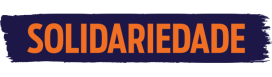 ALEX FERNANDO BRAGAANTONIO CARLOS RIBEIROCARLOS ALBERTO PORTELLA FONTESCELSO LUCCATTI CARNEIRO CELSO LUÍS DE ÁVILA BUENOCLÁUDIO PERESSIMDUCIMAR DE JESUS CARDOSOEDIVALDO SILVA MEIRAEDMILSON IGNÁCIO ROCHAFELIPE SANCHES SILVAGERMINA MEDEIROS DE CASTRO DOTTORIGUSTAVO BAGNOLI GONÇALVESISAC GARCIA SORRILLOJOEL CARDOSOJOSÉ ANTONIO FERREIRAJOSÉ LUIS FORNASARI MARCOS ANTONIO ROSADO MARÇALVALDENOR DE JESUS GONÇALVES FONSECA